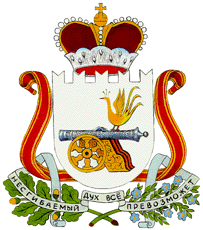 АДМИНИСТРАЦИЯ   МАЛЕЕВСКОГО СЕЛЬСКОГО ПОСЕЛЕНИЯКРАСНИНСКОГО РАЙОНА СМОЛЕНСКОЙ ОБЛАСТИПОСТАНОВЛЕНИЕ от   21.06.2024                                                           № 36«Об утверждении Порядка принятия в муниципальную собственность Малеевского сельского поселения Краснинского  района Смоленской области безнадзорных домашних животных, владелец которых от них отказался, и дальнейшего обращения с ними»В соответствии со статьями 230 и 231 Гражданского кодекса Российской Федерации, статьями 14, 14.1 и 50 Федерального закона от 06.10.2003 №  131-ФЗ «Об общих принципах организации местного самоуправления в Российской Федерации», статьей 8 Федерального закона от 27.12.2018 № 498-ФЗ «Об ответственном обращении с животными и о внесении изменений в отдельные законодательные акты Российской Федерации», в целях повышения эффективности решения задач предупреждения возникновения эпидемий, эпизоотий и (или) иных чрезвычайных ситуаций, связанных с распространением заразных болезней, общих для человека и животных, носителями возбудителей которых могут быть животные без владельцев; предотвращения причинения вреда здоровью и (или) имуществу физических лиц, имуществу юридических лиц в границах Малеевского сельского поселения Краснинского района Смоленской области, администрация Малеевского сельского поселения Краснинского района  постановляет:	1.  Утвердить Порядок принятия в муниципальную собственность Малеевского сельского поселения Краснинского района Смоленской области безнадзорных домашних животных, владелец которых от них отказался, и дальнейшего обращения с ними (прилагается).	2. Настоящее постановление обнародовать в соответствии с Уставом Малеевского сельского поселения Краснинского района Смоленской области и разместить на официальном сайте Администрации муниципального образования «Краснинский район» Смоленской области в информационно-телекоммуникационной сети «Интернет» на странице Малеевского сельского поселения Краснинского района Смоленской области.Глава муниципального образованияМалеевского сельского поселения Краснинского района Смоленской области			   В..В. КондудинаУТВЕРЖДЕНпостановлением администрацииМалеевского  сельского поселенияКраснинского районаСмоленской областиот 21.06.2024№ 36Порядок
принятия в муниципальную собственность Малеевского сельского поселения Краснинского района Смоленской области безнадзорных домашних животных, владелец которых от них отказался,и дальнейшего обращения с ними1. Общие положения1. Настоящий Порядок принятия в муниципальную собственность Малеевского сельского поселения Краснинского района Смоленской области безнадзорных домашних животных, владелец которых от них отказался, и дальнейшего обращения с ними (далее - Порядок) устанавливает правила принятия в муниципальную собственность и использования безнадзорных домашних животных (далее - животные), поступивших в собственность муниципального образования Малеевское сельское поселение Краснинского района Смоленской области в порядке, определенном гражданским законодательством Российской Федерации.  2. В муниципальную собственность по истечении установленного частью 1 статьи 231 Гражданского кодекса Российской Федерации срока могут быть приняты животные без владельцев, отловленные специализированной организацией на территории муниципального образования Малеевского сельского поселения Краснинского района Смоленской области, содержащиеся в приюте и не возвращенные их владельцам и (или) не переданные заинтересованным гражданам или организациям.2. Приемка животных без владельцев в муниципальную собственность2.1. При передаче животных без владельцев в муниципальную собственность муниципального образования Малеевского сельского поселения Краснинского района Смоленской области организацией (индивидуальным предпринимателем), осуществляющей(им) отлов животных на территории муниципального образования на законных основаниях (далее – специализированная организация), к акту приема-передачи должны прилагаться на каждое животное следующие документы (в соответствии с формами, утвержденными Порядком отлова):1) акт приема-передачи животных без владельцев в муниципальную собственность;2) заключение о клиническом состоянии животного без владельца;3) карточка учета животного без владельца, оформленная на каждое животное;4) выписка из журнала учета животных без владельцев;5) акт отлова животного без владельца.6) документ, подтверждающий, что отлов животного осуществлен на территории поселения (заявка на отлов животных);7) заявление об отказе на данное животное (в случае отказа владельца (собственника).2.2. Передача животных без владельцев в муниципальную собственность муниципального образования Малеевского сельского поселения Краснинского района Смоленской области осуществляется безвозмездно и без возмещения затрат по отлову и передержке животного.2.3. С момента приемки в муниципальную собственность муниципального образования Малеевского сельского поселения Краснинского района Смоленской области мероприятия, предусмотренные пунктом 3 настоящего Порядка в отношении животных без владельцев, осуществляются за счет средств муниципального образования Малеевского сельского поселения Краснинского района Смоленской области в пределах выделенных лимитов бюджетных обязательств.2.4. Организация, осуществляющая передачу животных в муниципальную собственность, не позднее чем за 1 месяц до даты осуществления процедуры приемки животных в муниципальную собственность уведомляет письменно администрацию муниципального образования Малеевского сельского поселения Краснинского района Смоленской области о планируемой дате передачи животных (с указанием их вида и количества) с последующей передачей документов, указанных в п. 2.1.2.5. В силу части 1 статьи 137 Гражданского кодекса Российской Федерации животные без владельцев учитываются как движимое имущество. Приемка такого движимого имущества не требует проведения оценки рыночной стоимости. При принятии в муниципальную собственность балансовую стоимость такого движимого имущества устанавливать равной 00,00 рублей 00 копеек.3. Использование животных без владельцев, принятых в муниципальную собственность муниципального образования3.1. Животные без владельцев с момента передачи в муниципальную собственность используются одним из следующих способов:1) возврат животных их прежним владельцам;2) безвозмездная передача животных без владельцев заинтересованным гражданам или организациям;3) передача животных без владельцев муниципальным учреждениям (предприятиям);4) эвтаназии подвергаются животные без владельцев и утилизации или уничтожение их трупов в случае, если:а) животные в тяжелом состоянии, при котором оказание эффективной помощи в условиях приюта не представляется возможным;б) животные, у которых обнаружены заболевания, общие для человека и животных, или неизлечимые болезни, вызывающие чрезмерные страдания;в) животные, у которых обнаружены заболевания, не причиняющие страдания, но делающие их нежизнеспособными в среде обитания, при которых оказание эффективной помощи в условиях приюта не представляется возможным;г) повышенно агрессивное состояние животного без владельца.3.2. Животные подлежат возврату их прежним владельцам по заявлениям прежних владельцев с соблюдением требований законодательства Российской Федерации. Возврат животных их прежним владельцам осуществляется при предъявлении документов или иных доказательств, подтверждающих право собственности на животное. В случае возврата животного его прежний владелец возмещает расходы, связанные с содержанием животного за весь период его нахождения в муниципальной собственности.3.3. Животные, не возвращенные их прежним владельцам, могут передаваться безвозмездно в собственность заинтересованным гражданам или организациям по их письменным заявлениям.3.4. Организация отлова, учета, транспортировки, содержания и использования животных без владельцев, а также их уничтожение и утилизация осуществляется специализированной организацией, наделенной соответствующими полномочиями органами государственной власти Смоленской области 3.5. Содержание животных без владельцев осуществляется с соблюдением принципов гуманного обращения с животными способами, не допускающими их размножение и нанесения ущерба их жизни и здоровью.3.6. Списание муниципального движимого имущества - животных без владельцев - проводится по акту выбытия.3.7. Трупы животных подлежат утилизации в соответствии с Ветеринарно-санитарными правилами сбора, утилизации и уничтожения биологических отходов, утвержденными Министерством сельского хозяйства и продовольствия Российской Федерации от 04.12.1995 года № 13-7-2/469.Приложение 1
к Порядку принятия в муниципальную собственность Малеевского сельского поселения Краснинского района Смоленской области безнадзорных животных, владелец которых от них отказался, и их дальнейшего использования, утвержденному постановлением администрацииМалеевского сельского поселенияКраснинского района Смоленской областиот 21.06.2024 № 36АКТ №____
приема-передачи безнадзорного домашнего животного
в муниципальную собственность Малеевского сельского поселения Краснинского района Смоленской области______________  «___»__________ 20____ года_____________________________________________________________ в лице ___________________________________________________________________,(Ф.И.О. физического лица, наименование специализированной организации, индивидуального предпринимателя, задержавших животное)действующего на основании ___________________________________________,                  (документа, удостоверяющий личность, Устава, Положения, доверенности, Свидетельства)передал, а администрация Малеевского сельского поселения Краснинского района Смоленской области, в лице Главы Малеевского сельского поселения Краснинского района Смоленской области ________________________________,                                                                                          (фамилия, имя, отчество)действующего на основании Устава муниципального образования, приняла в муниципальную собственность следующие невостребованные безнадзорные домашние животные:Приложение 2к Порядку принятия в муниципальную собственность Малеевского сельского поселения Краснинского района Смоленской области безнадзорных животных, владелец которых от них отказался, и их дальнейшего использования,утвержденному постановлением администрацииМалеевского сельского поселенияКраснинского района Смоленской области от 21.06.2024 № 36АКТ № _______выбытия животного из муниципальной собственностимуниципального образования Малеевского сельского поселения Краснинского района Смоленской области___________                                                             «___» ____________ 20____ годаКомиссия в составе:__________________________________________________________________________________________________________________________________________(должности, Ф.И.О. присутствующих специалистов)составила настоящий акт о выбытии животного из муниципальной собственности муниципального образования Малеевское сельское поселение Краснинского района Смоленской области в связи с ____________________________________________________________________ .                                                (указать причину выбытия)_____________________________________________________________________.(регистрационный номер, порода, окрас, возраст, индивидуальный номерной знак)_______________       _________________       ________________       (должность)                            (подпись)                              (фамилия, инициалы)_______________       _________________       ________________       (должность)                            (подпись)                              (фамилия, инициалы)№п/пДата задержания безнадзорного животногоПородаОкрасПримерный возрастПол животногоСрок содержания безнадзорного животногоМесто нахождения (содержания) животного1.2.Имущество передал:      Имущество приняла:_______________________________(наименование специализированной организации (лица), у которой (которого) животные находилисьна временном содержании и в пользовании)Администрация Малеевского сельского поселения Краснинского района Смоленской области_______________ (подпись)      /________________________/    (фамилия, имя, отчество)М.П.______________      (подпись)         /_________________________/ (фамилия, имя, отчество)М.П.